НОВОКУЗНЕЦКИЙ ГОРОДСКОЙ СОВЕТ НАРОДНЫХ ДЕПУТАТОВРЕШЕНИЕО внесении изменений в решение Новокузнецкого городского Совета народных депутатов от 16.06.2010 №9/114 «Об установлении цен (тарифов) на платные услуги, оказываемые муниципальным автономным образовательным учреждением дополнительного образования «Детско-юношеская спортивная школа «Металлург-Запсиб»ПринятоНовокузнецким городскимСоветом народных депутатов«26» декабря 2017 годаВ соответствии с Федеральным законом от 06.10.2003 № 131-ФЗ «Об общих принципах организации местного самоуправления в Российской Федерации», руководствуясь статьями 28 и 33 Устава Новокузнецкого городского округа, Новокузнецкий городской Совет народных депутатовРЕШИЛ:1. Внести в решение Новокузнецкого городского Совета народных депутатов от 16.06.2010 №9/114 «Об установлении цен (тарифов) на платные услуги, оказываемые муниципальным автономным образовательным учреждением дополнительного образования «Детско-юношеская спортивная школа «Металлург-Запсиб» (далее - Решение) следующие изменения: В наименовании и пункте 1 слова «Муниципальным автономным образовательным учреждением дополнительного образования «Детско-юношеская спортивная школа «Металлург-Запсиб» заменить словами «Муниципальным автономным физкультурно-спортивным учреждением «Спортивная школа «Металлург-Запсиб». В пункте 3 слова «на Администрацию города Новокузнецка и Комитет по социальной политике Новокузнецкого городского Совета народных депутатов (Н.М.Гайнулина)» заменить словами «на администрацию города Новокузнецка и комитет по бюджету, экономике и муниципальной собственности Новокузнецкого городского Совета народных депутатов». В приложении «Цены (тарифы) на платные услуги, оказываемые Муниципальным автономным образовательным учреждением дополнительного образования «Детско-юношеская спортивная школа «Металлург-Запсиб» к Решению:1) в наименовании слова «Муниципальным автономным образовательным учреждением дополнительного образования «Детско-юношеская спортивная школа «Металлург-Запсиб» заменить словами «Муниципальным автономным физкультурно-спортивным учреждением «Спортивная школа «Металлург-Запсиб»;2) пункт 2 в таблице исключить;3) в пункте 1 Примечания слова «МАОУ ДО «ДЮСШ «Металлург-Запсиб» заменить словами «Муниципального автономного физкультурно-спортивного учреждения «Спортивная школа «Металлург-Запсиб».2. Настоящее решение вступает в силу со дня, следующего за днем его официального опубликования, и в части пункта 1.1, подпунктов 1, 3 пункта 1.3 распространяет свое действие на правоотношения, возникшие с 06.09.2017.3. Контроль за исполнением настоящего решения возложить на администрацию города Новокузнецка и комитет по бюджету, экономике и муниципальной собственности Новокузнецкого городского Совета народных депутатов.г. Новокузнецк«26» декабря 2017 года№ 12/119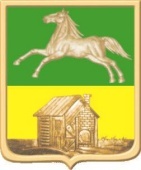 ПредседательНовокузнецкого городскогоСовета народных депутатовО.А. МасюковГлава города НовокузнецкаС.Н. Кузнецов